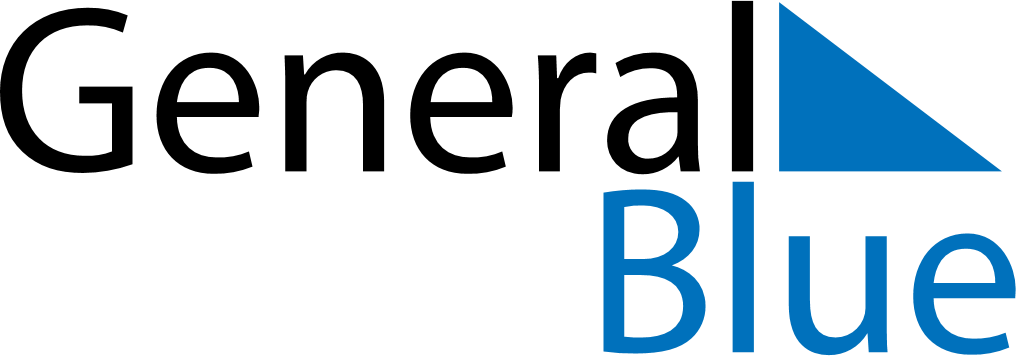 August 2021August 2021August 2021August 2021August 2021August 2021BangladeshBangladeshBangladeshBangladeshBangladeshBangladeshSundayMondayTuesdayWednesdayThursdayFridaySaturday123456789101112131415161718192021National Mourning DayDay of Ashura22232425262728Krishna Janmashtami293031NOTES